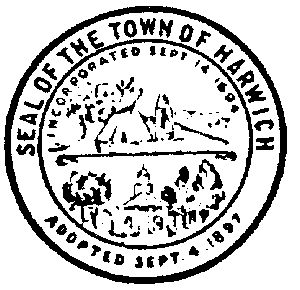 Harwich Youth Services Committee728 Main Street • Harwich, MA 02645MEETING AGENDA Monday, September 13, 2021 5:00 p.m.   Albro HouseCall to orderYouth Counselor’s ReportAPG Recovery Build Speaker Series Monomoy High SchoolHarwich Children’s Fund Corn Hole Tournament Oct. 2ndCommunity Kickball Event Friday October 22nd.New membershipOther     Meredith Henderson                                                  Date:                                           Signature Authorized Posting Officer                                                                                                 Posted by:                                                                                                                                                                                                                         Town Clerk